浪潮集团2016年校园大使招募活动开始啦逐梦浪潮，我有我Young亲爱的同学们，你们是否已经开始规划自己的未来？你们是否对IT行业充满了好奇与憧憬？浪潮这么大，我们邀你来看看，迈出职场第一步！在这里，你将领略到中国云计算、大数据领导厂商的企业魅力；在这里，你将感受到顶尖IT专家、资深HR高管的智慧火花；在这里，你将聆听到优秀学长们的成长感悟；在这里，你将体验到程序猿、攻城狮的真实生活……在这里，你将体会到不一样的精彩！你，还在等什么？◆ 参与资格：·大二、大三或研一、研二在校生·校园人气王或有学生工作经历者优先考虑·热爱IT行业，活跃于校园论坛或新媒体中·认同浪潮企业文化，热情、主动、有活力成长收获：·2016年浪潮“Inspur Open Day——大学生开放日”活动直通资格·暑期实习生选拔绿色通道·浪潮集团校园招聘优先面试权·参与专业、独家的职业培训·浪潮集团校园大使实践证明·获得相应的工作报酬岗位职责：·雇主品牌：协助组织、实施浪潮雇主品牌活动，联系本校学生推动校企合作·校园招聘：校园招聘宣传，收集整理本校求职信息，对浪潮集团校招活动进行调研反馈报名参与：本次活动共分两个阶段，校园大使报名及校园大使微信票选一、报名方式：1、关注浪潮招聘微信公众号，回复“校园大使报名”，按照提示完成报名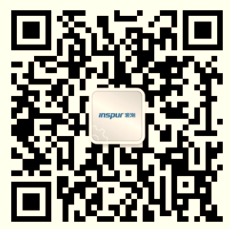 2、投递简历到浪潮招聘官方网站（http://career.inspur.com）报名时间：4月18日至4月25日二、校园大使微信票选：1、分区域微信投票2、各高校票数最高者当选浪潮校园大使，未当选校园大使的票数前10名候选人获“人气投票奖”，享有“Inspur Open Day——大学生开放日”活动直通资格。投票截止时间：5月4日中午12点